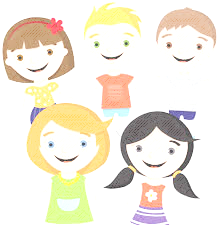 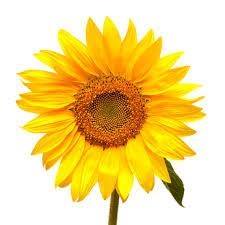     ZAHVALNICA 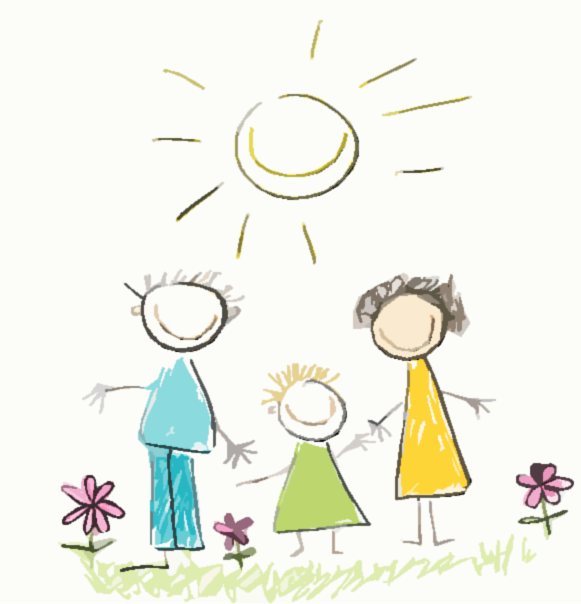 Roditeljima skupina Peružini & Pčelice na uspješnoj suradnji u online vrtiću i provođenju planiranih aktivnosti s djecom!.